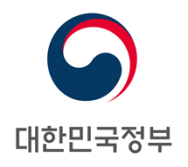 PERMANENT  OF THE The 26th Session of UPR Working Group Review of Timor-LesteGeneva, 3 November 2016Statement of the Republic of KoreaMr. Vice President, The Republic of Korea welcomes the delegation of Timor-Leste and recognizes its efforts made over the years to improve the country’s human rights situations. The Republic of Korea also commends the Timor-Leste’s commitment to promoting and protecting human rights by establishing various human rights mechanisms since its independence. My delegation would like to recommend Timor-Leste the following:Extend a standing invitation to all Special Procedures mandate holders;Effectively implement the National Action Plan on Human Rights to promote and protect the most vulnerable groups including women, children and persons with disabilities; and Redouble its efforts to improve basic standard of living including health and education system. My government has provided Timor-Leste with Official Development Assistance in the areas of health and education among others. The Republic of Korea stands ready to contribute to further improvement of basic infrastructure, which will improve human rights conditions of Timor-Leste. We wish Timor-Leste a successful review process.Thank you, Mr. Vice President.  /End/ 